Graph Your Genre-For the 40 Book Challenge-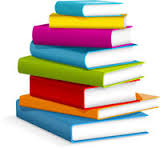 